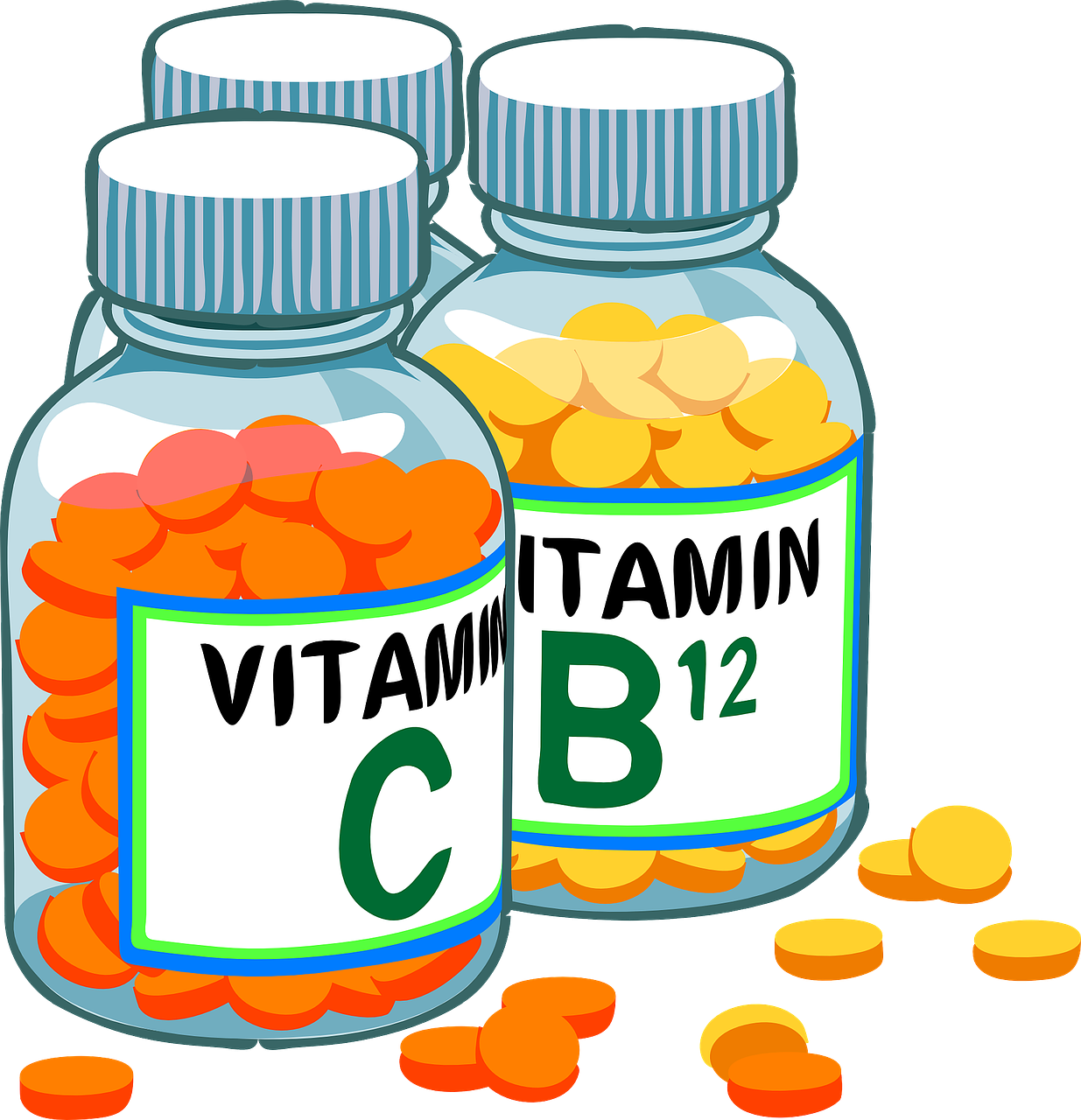 Always food first, but supplements may be needed when…  Eating foods that are nutrient depleted Needing more than you can get from food (even with a well-balanced diet)  Consuming a specialty diet, such as vegetarian or vegan You have nutrient imbalances (there are lots of reasons why!)Selecting supplements requires expertise Don’t take the chance with recommendations given by untrained store clerks A less expensive supplement is not always your best choice (you often get what you pay for)Less desirable added ingredients (like sugar, hydrogenated oils, etc.) should be avoided  For best support, supplements need to be personalized to your specific needsSome supplements can interact with medications and lead to serious health problemsSupplement know-how Not everyone should take a general multivitamin, even if they need many of the nutrients. Do you know why?When you take calcium, do you know which 3 other vitamins you must have enough of? The same nutrient, like zinc, can come in several different forms. Which one is best for you? Schedule Your Personalized Consultation TODAY!©2021 COPYRIGHT. Nutriwellness, Inc/ Next level Functional Nutrition (Used with permission)